聯盟宗旨    低碳建築聯LCBA（Low Carbon Building Alliance，以下簡稱LCBA）是2013年在科技部「小產學聯盟計畫」下設立於成功大學研究展基金會下的產業平台，以成功大學建築系、成功大學產業永續中心等研究團隊為技術核心，以政府之環境與營建相關部門以及民間之建築設計、營建單位、建築材料商、工程顧問、及建築設備廠商為服務對象，以發展低碳設計、低碳技術、低碳產品、低碳管理之產業策略，以及建構台灣低碳建築產業鏈為目標。LCBA四大任務一：推動「建築碳足跡認證制度」    LCBA創立世界第一建築碳足跡評估BCF法，提供公開、透明、可信的「建築碳足跡認證制度」，可明確掌握建築物的生命週期碳排放量，具體診斷可被控制的節能減碳熱點，確實指引企業執行有效且實質投資效益的減碳行動，是對地球環保「最有感的建築標示制度」。2014年10月起於台北、桃園、台中、台南設立「建築碳足跡認證辦公室」接受認證審查。二：建構「低碳建築產業平台」     藉由LCBA高信賴度之績效保證，在「低碳建築產業平台」，以專業網路行銷方式推薦國內優質低碳產品、低碳建築設備、低碳技術服務、低碳施工之業務，以共創低碳建築產業商機。目前提供1.低碳技術專家、2.低碳建材、3.低碳工法、4.低碳設備等四種產業服務，依據廠商實績或向LCBA取得低碳產品之認證後，以捐贈研究費方式取得LCBA之網路宣傳行銷與推薦業務之服務。三：推動永續建築環境教育    以「建築碳足跡」評估為主軸，以節能技術、建築生態、綠建築為範疇，提供建築產業界最真實有感的專業環境教育。四：節能減碳績效保證服務LCBA以高信賴度、高投資報酬率方式提供以下服務：建築環境性能可視化，如都市氣候、通風CFD、照明採光等視覺模擬服務。建築節能績效保證顧問服務（與業主設計團隊配合）低碳綠建築設計服務（節能減碳、設備減量30%以上保證）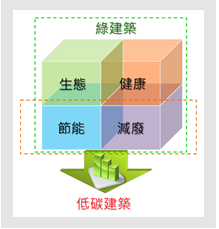 LCBA建築碳足跡認證辦公室資訊北區辦公室正召集人：黃志弘 教授 副召集人：楊詩弘 助理教授電話:(02)27712171 分機:2915地址:國立台北科技大學建築系低碳建築聯盟北區辦公室     (台北市忠孝東路三段一號)桃竹苗辦公室正召集人：張水田 董事長副召集人：陳嘉懿 副教授電話:(03)4361070  分機:4505地址:桃園創新技術學院室內設計系低碳建築聯盟桃竹苗辦公室     (桃園縣中壢市中山東路三段414號)中區辦公室正召集人：鄭明仁 教授副召集人：趙又嬋 助理教授電話:(04)24517250  分機:2700地址:逢甲大學建築系低碳建築聯盟中區辦公室     (台中市西屯區文華路100號)台南辦公室總召集人：林憲德 教授副召集人：林子平 教授電話:(06)22762550  地址:成功大學綠色魔法學校低碳建築聯盟總部     (台南市北區小東路25號2樓)